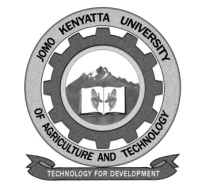 W1-2-60-1-6JOMO KENYATTA UNIVERSITY OF AGRICULTURE AND TECHNOLOGYUNIVERSITY EXAMINATIONS 2014/2015YEAR 2 SEMESTER II EXAMINATION FOR THE DEGREE OF BACHELOR OF PUBLIC ADMINISTRATION HPG 2204: THE GEOGRAPHY OF KENYA  DATE: APRIL 2015							  TIME: 2 HOURSINSTRUCTIONS: Answer Question One and Any Other Two QuestionsQUESTION ONE (30marks)Briefly state the geographical location of Kenya			(4marks)How is geology significant to the economy of Kenya?		(3marks)Outline the main relief features of Kenya				(5marks)How do the climatic zones of Kenya influence economic activities 												(5marks)State the factors which influence vegetation distribution in Kenya												(3marks)Outline the pattern of population distribution in Kenya 		(4marks)How has the physical geography of Kenya influenced transport infrastructure?										(4marks)State innovations which will accelerate the growth of manufacturing sector in Kenya?								(2marks)QUESTION TWO (20marks)Explain how the relief of Kenya has influenced the existing drainage system											(10marks)Outline the land form processes behind the physical features in Kenya												(10marks)QUESTION THREE (20marks)Explain how population structure of Kenya is a big factor in economic development 										(10marks)Rural-urban migration is a great challenge in Kenya’s quest for economic growth! Explain 								(10marks)QUESTION FOUR (20marks)Explain how Kenya’s diverse natural resource base is an asset development of its agro-economy 							(10marks)Explain the contribution of transport sector toward development of marginal areas of Kenya								(10marks)QUESTION FIVE (20marks)Explain alternative development strategies for full exploitation of Kenya’s resources and potential 	